§5-203.  Objection by minor or others to parental appointmentUntil the court has confirmed an appointee under section 5‑202, a minor who is the subject of an appointment by a parent and who has attained 14 years of age, the other parent or a person other than a parent or guardian having care or custody of the minor may prevent or terminate the appointment at any time by filing a written objection in the court in which the appointing instrument is filed and giving notice of the objection to the guardian and any other persons entitled to notice of the acceptance of the appointment.  An objection may be withdrawn and if withdrawn is of no effect.  The objection does not preclude judicial appointment of the person selected by the parent if all other requirements for appointment, including appointment over the objection of a parent, are met.  The court may treat the filing of an objection as a petition for the appointment of an emergency or interim guardian under section 5‑204 and proceed accordingly.  [PL 2017, c. 402, Pt. A, §2 (NEW); PL 2019, c. 417, Pt. B, §14 (AFF).]SECTION HISTORYPL 2017, c. 402, Pt. A, §2 (NEW). PL 2017, c. 402, Pt. F, §1 (AFF). PL 2019, c. 417, Pt. B, §14 (AFF). The State of Maine claims a copyright in its codified statutes. If you intend to republish this material, we require that you include the following disclaimer in your publication:All copyrights and other rights to statutory text are reserved by the State of Maine. The text included in this publication reflects changes made through the First Regular and First Special Session of the 131st Maine Legislature and is current through November 1. 2023
                    . The text is subject to change without notice. It is a version that has not been officially certified by the Secretary of State. Refer to the Maine Revised Statutes Annotated and supplements for certified text.
                The Office of the Revisor of Statutes also requests that you send us one copy of any statutory publication you may produce. Our goal is not to restrict publishing activity, but to keep track of who is publishing what, to identify any needless duplication and to preserve the State's copyright rights.PLEASE NOTE: The Revisor's Office cannot perform research for or provide legal advice or interpretation of Maine law to the public. If you need legal assistance, please contact a qualified attorney.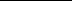 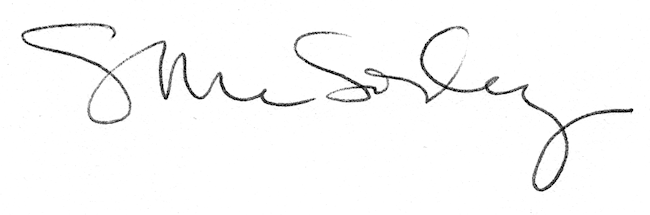 